                 How to setup HA on the DFL-1660This example provides a step-by-step guide for setting up an HA cluster.                      Master firewall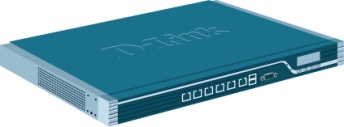                                    Sync Interface                        Slave firewallSetup master DFL-firewallDisable “DHCP client” function.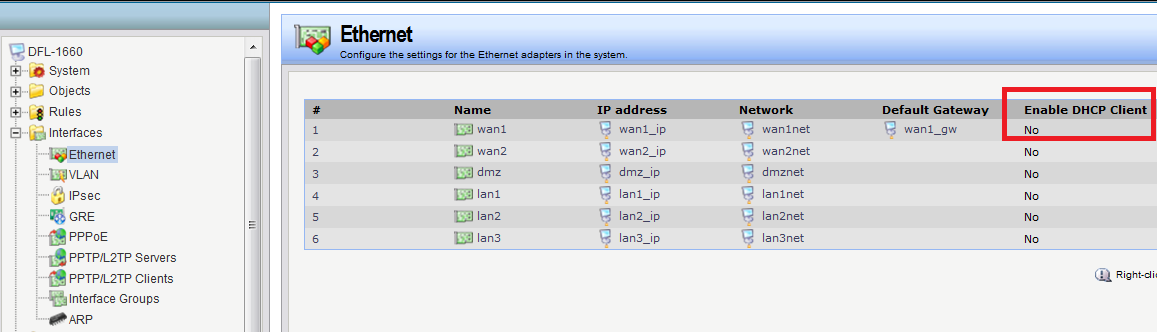 (2) Create new HA interface. You need to type master and slave HA IP address.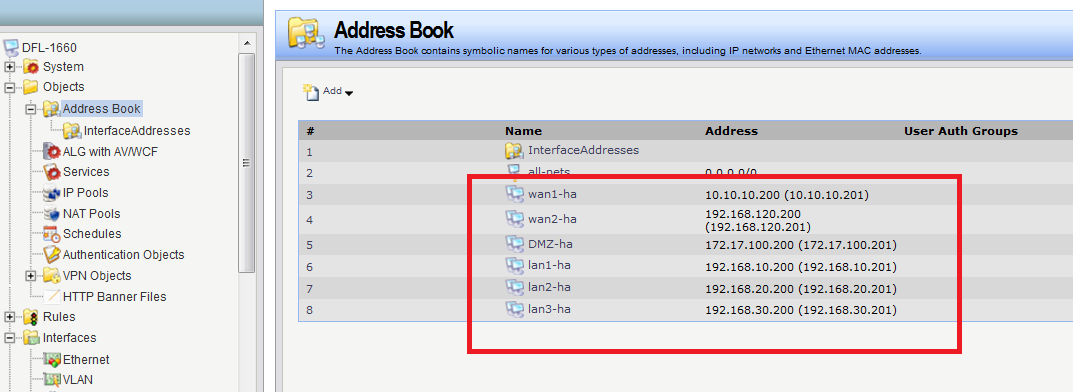 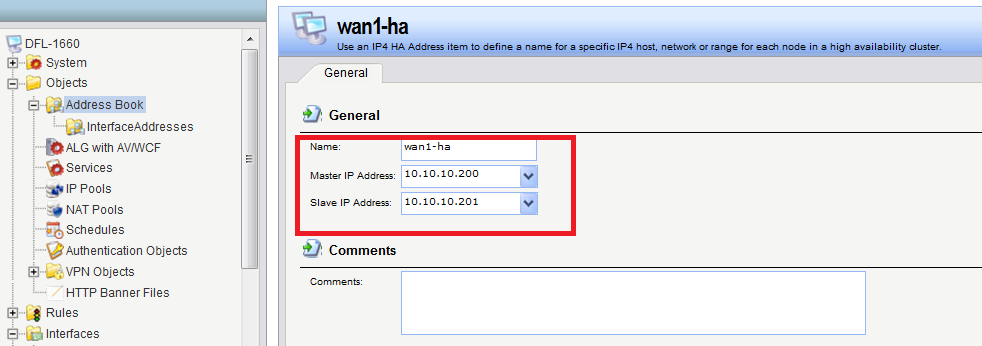 (3) I choose LAN3 to do a “Sync interface”.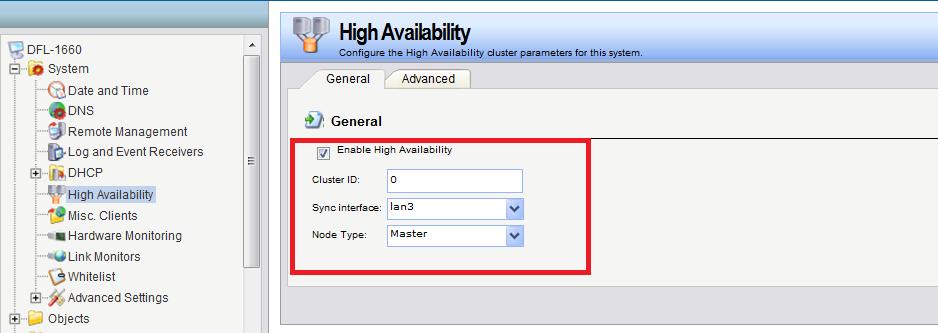 (4) Go to Interface > Ethernet > Advanced. For each interface and set the “High Availability”, “Private IP Address” field to be the name of the “IP4 HA Address” object created previously for the interface.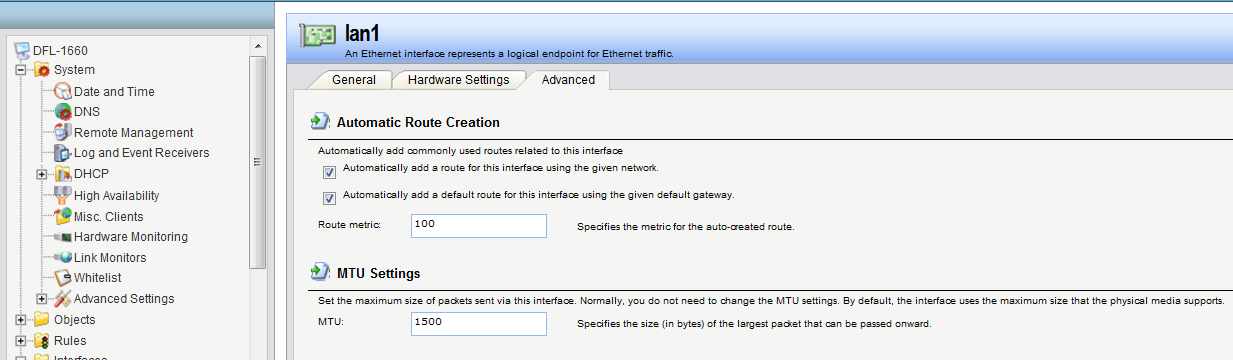 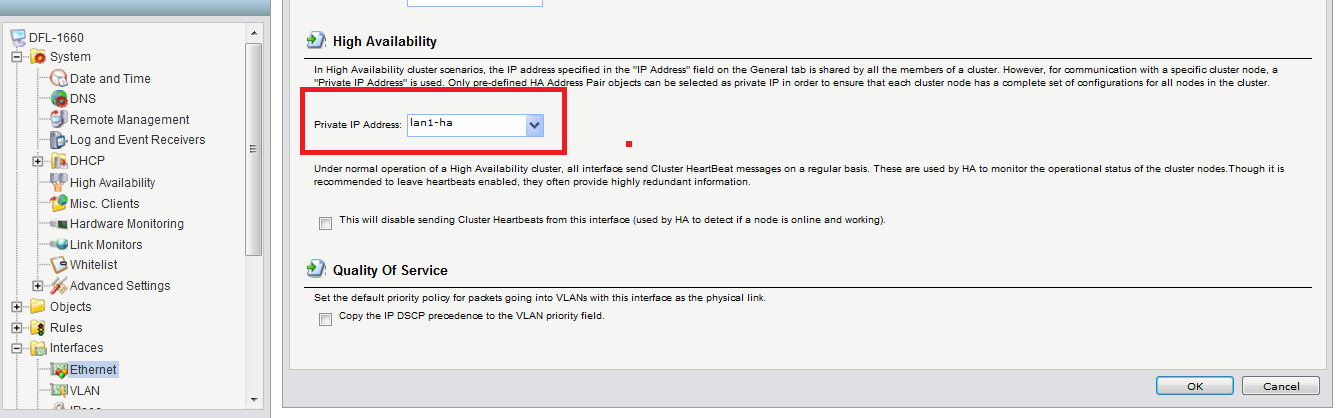 Setup slave DFL-firewallDisable “DHCP client” function.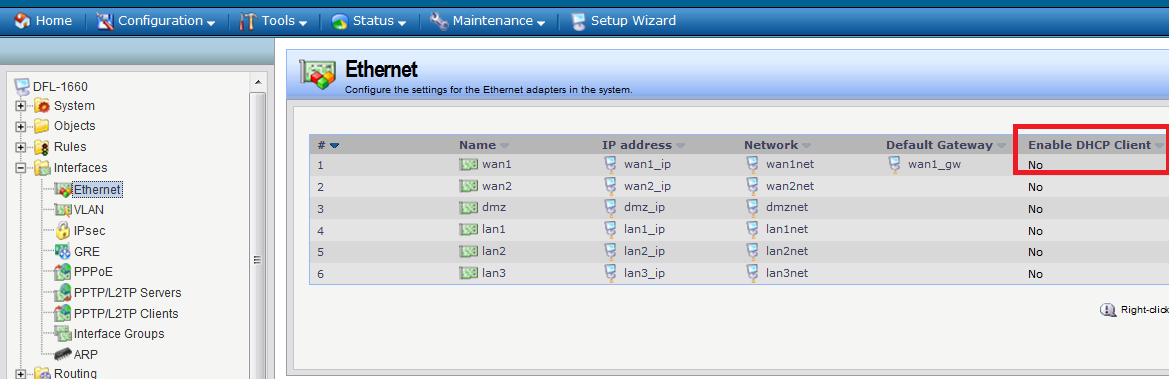 (2) Create new HA interface. You need to type master and slave HA IP address.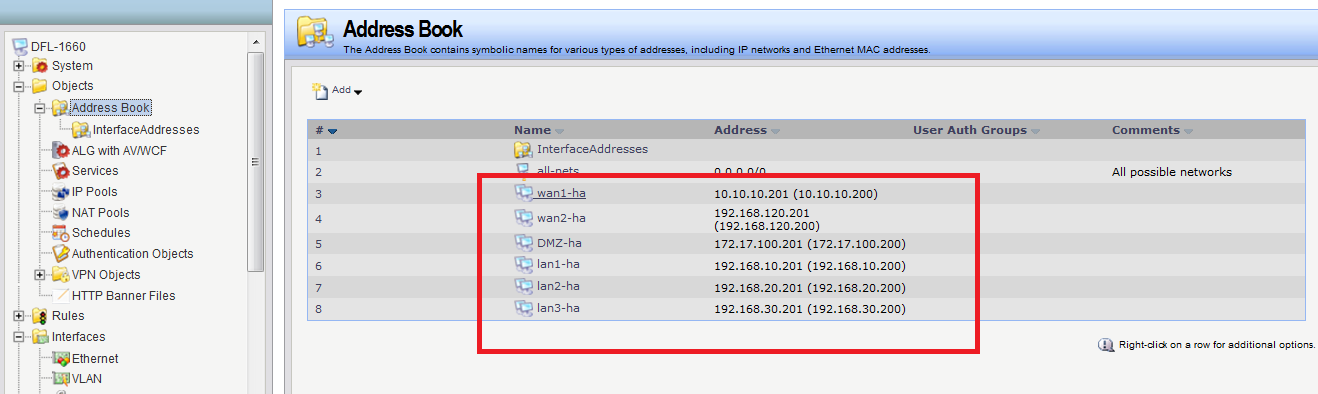 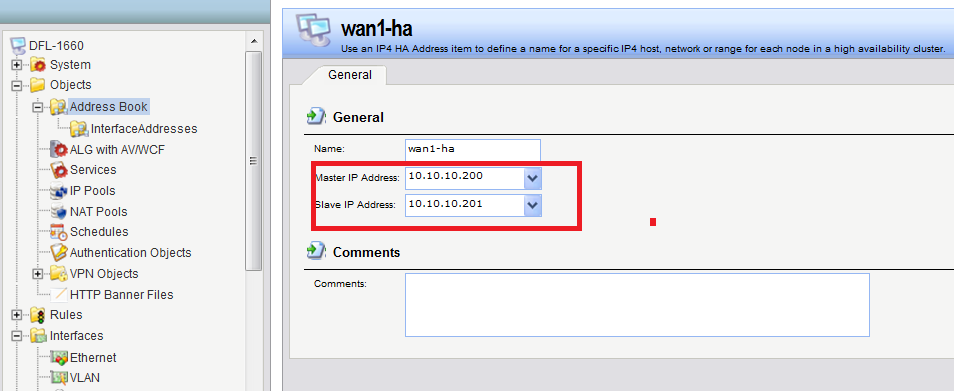 (3) I choose LAN3 to do a “Sync interface”.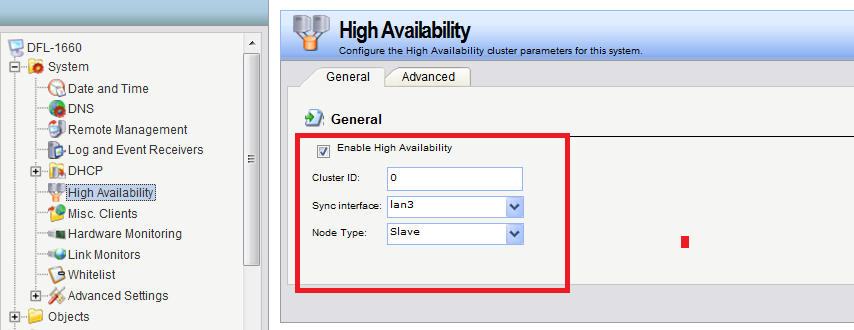 (4) Go to Interface > Ethernet > Advanced. For each interface and set the “High Availability”, “Private IP Address” field to be the name of the “IP4 HA Address” object created previously for the interface.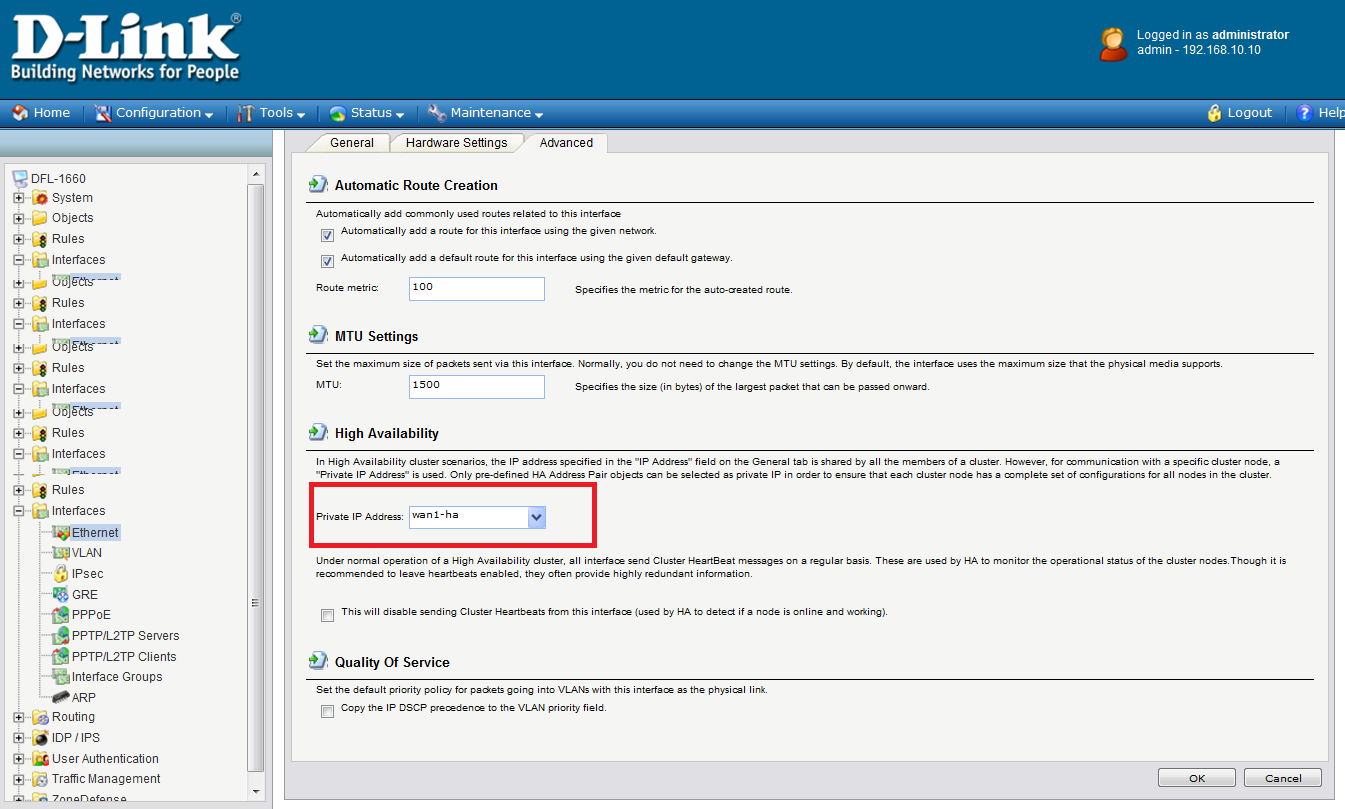 End of document.